Coffee Cup Application: 2021-2022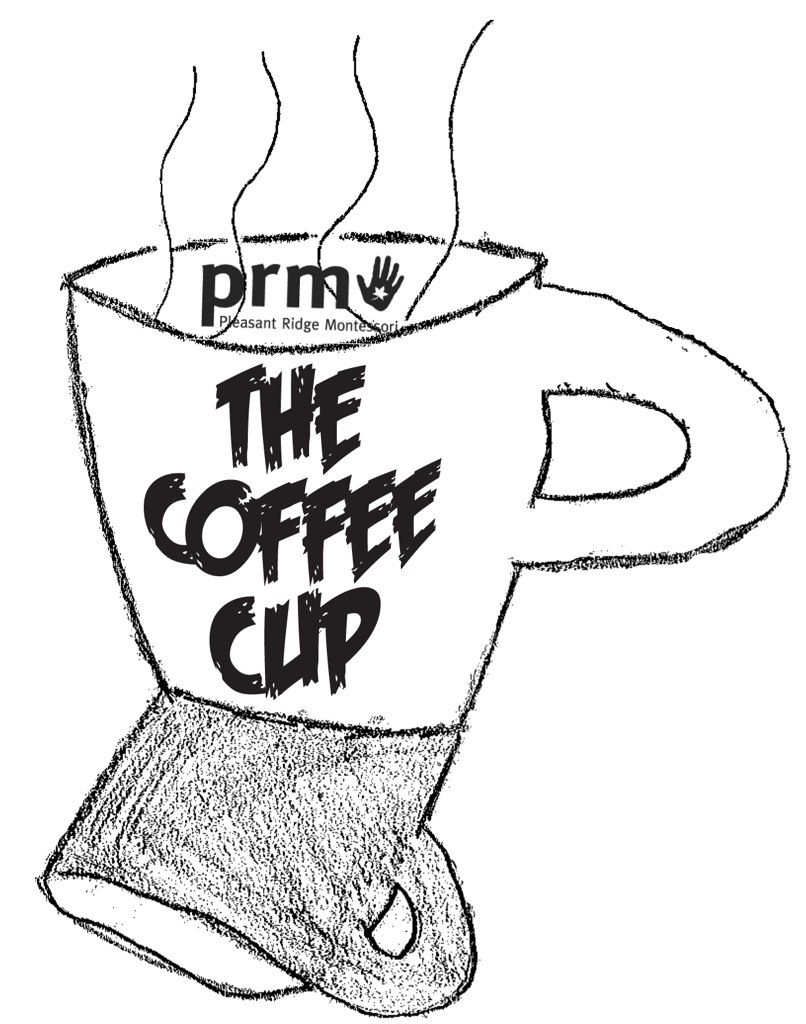 Café, Entrepreneurship and Business Skills ClassDue: Sept. 17, 2021 (Return to Home Room Teacher)Application also available at www.prmrocks.org/coffee-cupName: 						Grade:		Date of Birth	 			Teacher: 								Room #:					Parent/Guardian Name: 											Parent/Guardian Email (required): 										Parent/Guardian Phone/Text (Mandatory)									We must be able to contact your Parent/Guardian for you to participate. Please write clearly. 1. Why do you want to be part of Coffee Cup? 									2. Why do you think you will be a good team member for Coffee Cup? 					3. Action Step! Draw your OWN IDEA for a Coffee Cup Café advertisement  on the back of this application, or on a separate piece of paper and take a photo of it and email to  ruthannewolfe@gmail.com. Tell us why someone should come to our Café!Coffee Cup Business Skills class is FRIDAY afternoons 2:30 – 3:30.Students will work the Coffee Cup Café every other week during the semester from 7:00 a.m. – 7:45 a.m., plus opportunities to work special events.We will schedule you for Fall (First class Sept 24) or Spring (First class TBA)Circle FALL or SPRING if you have a preference and we will try to put you in.Please check here ______ if it is OK to use photos of your child in media.If you ride the bus and cannot arrive by 7:00 a.m. you can still participate, please check here ____. We will contact you to discuss.The classes are team-taught by Kelli Domke and Ruth Anne Wolfe. Questions please contact Ruth Anne Wolfe at ruthannewolfe@gmail.com or 513-307-3640*****I understand that Coffee Cup Class and Café are a commitment, and I agree to attend all classes and work sessions unless I have an important excuse.*****************Student Signature 					  Teacher recommendation 			  Parent/Guardian Signature 								Class provided by “Community Happens Here”.